LINDEN HIGH SCHOOL
GIRLS VARSITY VOLLEYBALLLinden High School Girls Varsity Volleyball beat Swartz Creek High School 3-0Tuesday, October 2, 2018
6:30 PM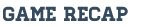 Ellie Klocek led the offense with 9 kills and added 2 blocks. Makenna O'Keefe contributed 8 kills and 17 digs. Avery Koan went 12-12 serving with 2 aces and added 17 digs. Jordan Moros had 28 assists, 15 digs, 4 kills, and 3 blocks.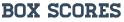 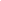 